                                                    ПРИКАЗ № 9230.05.2019  года                                                                        с. Казачинское«О реализации национальных проектов»В связи с реализацией национальных проектов «Образование», «Демография», на основании распоряжения администрации Казачинского района от 21.05.2019 № 90-рПРИКАЗЫВАЮ: 1. Назначить ответственными за реализацию проектов следующих работников:«Современная школа» – Волкова С.Ю. заместитель начальника Отдела образования;«Успех каждого ребенка» – Колпащикова Н.Р. тьютор МКУ «Ресурсный центр образования»;«Поддержка семей, имеющих детей» - Чащина Е.Г. старший методист МКУ «Ресурсный центр образования»;«Цифровая образовательная среда» - Чащина Е.К. старший методист МКУ «Ресурсный центр образования»;«Учитель будущего» - Никифорова Е.В. директор МКУ «Ресурсный центр образования»;2. Лицам, ответственным за реализацию национальных проектов, разработать предложения в «дорожную карту» по реализации проектов до 15.06.2019, согласно методическим рекомендациям, которые расположены по ссылкам:https://yadi.sk/d/KsgyJayo3qTxXQ, http://24poe.ru3. Руководителям образовательных учреждений разработать и утвердить план («дорожную карту») по достижению показателей региональных проектов в образовательном учреждении до 01.06.20194. Директору МКУ ««Ресурсный центр образования» Никифоровой Е.В. организовать работу по формированию функциональной грамотности, 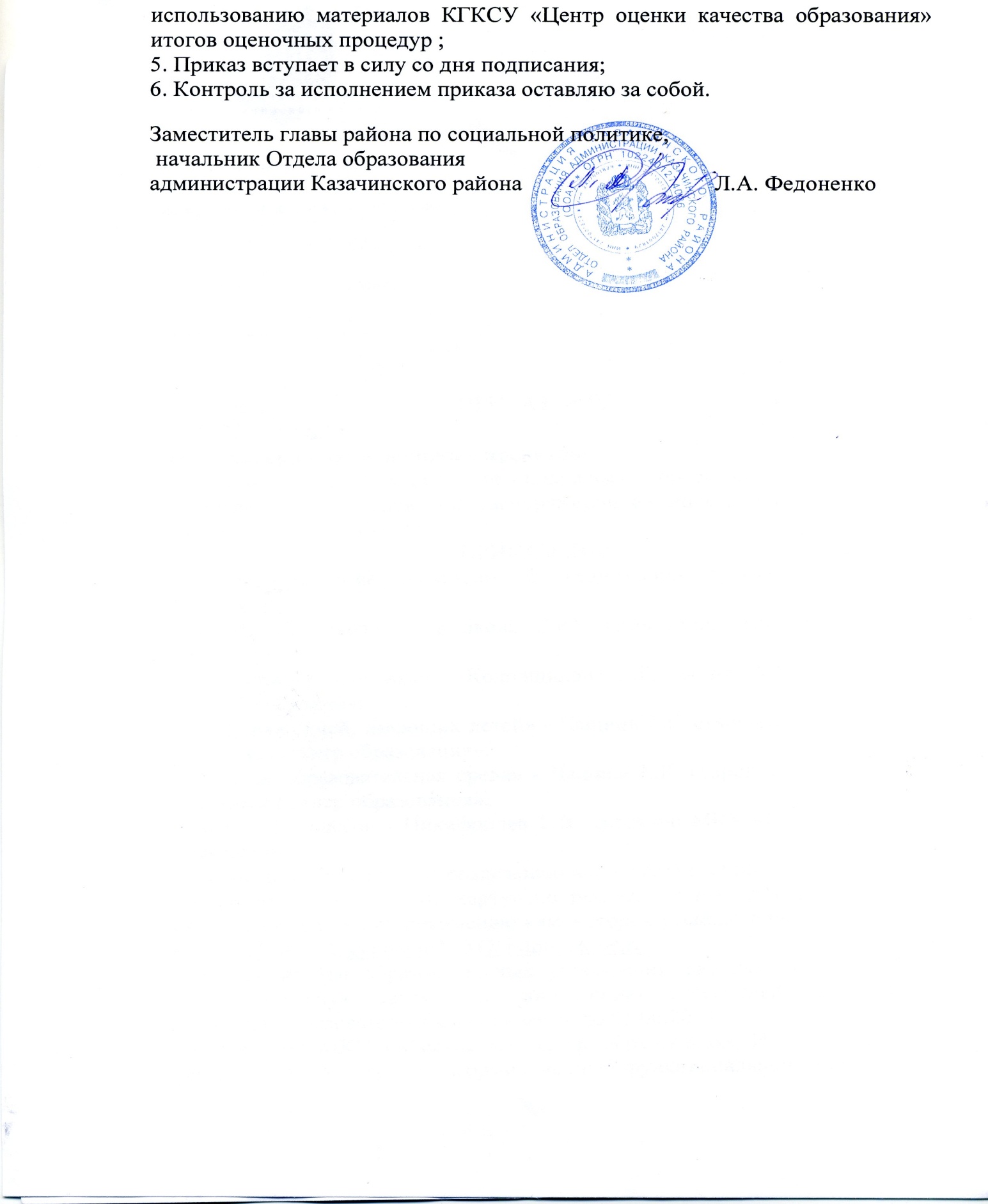 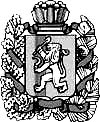 АдминистрацияКазачинского районаОТДЕЛ ОБРАЗОВАНИЯ 663100, с. Казачинское, Красноярского края,ул. Советская 144тел. 8 (39196) 21-4-04,  21-3-83,  21-6-91, 22-4-40,Факс: 8 (39196) 21-225rajono@krasmail.ruОКПО 02100728,ИНН/КПП 2417001829/241701001     ___________ № ___________          На № ___________ от ___________